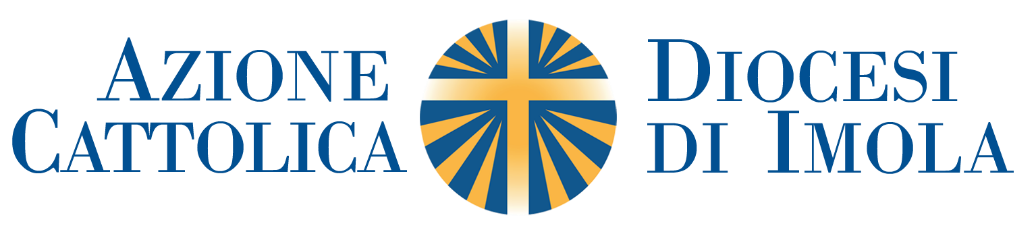 AZIONE CATTOLICA DIOCESI DI IMOLA - CENTRO DIOCESANOPiazza Duomo, 2 – 40026 IMOLA (BO)Tel – fax 0542 2320; segreteria@acimola.itImola, lì _______________Io sottoscritto/a ________________________, nato/a a _____________________, il _____________, e residente in __________________________, alla Via ___________________, in qualità di genitore/tutoreeIo sottoscritto/a ________________________, nato/a a _____________________, il _____________, e residente in __________________________, alla Via ___________________, in qualità di genitore/tutoredel/della minore ____________________________, nato/a a ____________________, il _________________, e residente in _______________________, alla Via ____________________.DICHIAROConsapevolmente e sotto la mia piena responsabilità,di non aver sottoposto il suddetto minore alle vaccinazioni obbligatorie e/o volontarie, nonché ai relativi richiami, come previsti per legge.di non aver sottoposto il suddetto minore alle seguenti vaccinazioni ed ai relativi richiami:- _____________________________;- _____________________________;- _____________________________.In ragione di quanto sopra, sollevo l'Azione Cattolica della Diocesi di Imola, il legale rappresentante dell’Associazione, i soggetti ad essa aderenti o da questa incaricati ad ogni titolo, da ogni e qualsiasi responsabilità di natura civile e penale, anche oggettiva, correlata o correlabile a problematiche, danni o conseguenze che potessero riscontrarsi sul minore durante lo svolgimento delle attività associative in ragione della mancata sottoposizione dello stesso ai suddetti vaccini.Con la presente libero altresì i soggetti sopra elencati da qualsiasi responsabilità per eventuali trattamenti che dovessero essere somministrati al minore da parte dei sanitari, nell’ambito di interventi medici.In fede, _________________________In fede, _________________________